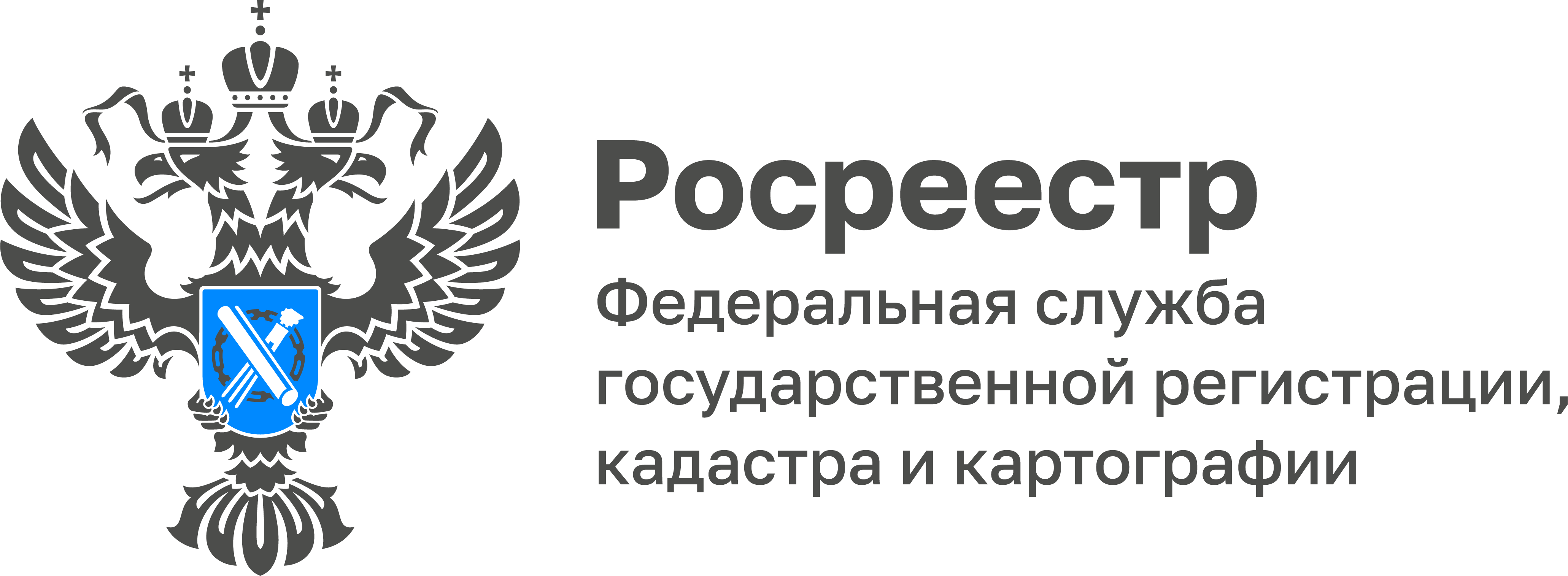 Какие условия необходимо соблюдать тулякам, чтобы построить дом на сельскохозяйственных землях С 1 марта 2022 года Федеральным законом от 02.07.2021 № 299-ФЗ «О внесении изменений в статью 77 Земельного кодекса Российской Федерации и отдельные законодательные акты Российской Федерации» разрешено строительство индивидуальных жилых домов на землях сельскохозяйственного назначения, если это необходимо для ведения крестьянского (фермерского) хозяйства. Для строительства жилых домов на землях сельскохозяйственного назначения нужно будет соблюдать ряд условий. Дома не должны превышать по размеру , а площадь застройки должна занимать не более 0,25% от территории. Помимо этого, жилой дом разрешается строить не выше трёх этажей. Регистрация таких строений будет проходить по правилам «дачной амнистии».«Еще одним важным условием для строительства индивидуальных жилых домов на землях сельскохозяйственного назначения является то, что их владелец в действительности занимается ведением крестьянского (фермерского) хозяйства», - прокомментировала заместитель Управления Росреестра по Тульской области Татьяна Трусова.